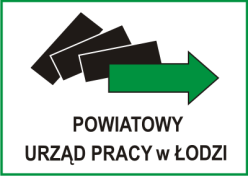 									Łódź, dnia 06.12.2021 r.ZA.263.148.2021.ŁSZ.M.	ODPOWIEDŹ NA PYTANIA DO ZAPYTANIA OFERTOWEGOW związku z pytaniami skierowanymi przez Wykonawcę w dniu 03.12.2021 roku dotyczącymi zapytania ofertowego prowadzonego z wyłączeniem przepisów ustawy z dnia 11 września 2019 r. Prawo zamówień publicznych ( Dz. U. z 2021 r. poz. 1129 z późn. zm.) na„ Świadczenie usług telekomunikacyjnych oraz dzierżawa centrali telefonicznych PABX w budynkach Powiatowego Urzędu Pracy w Łodzi zlokalizowanych przy ul. Milionowa 91 oraz przy ul. Kilińskiego 102/102a”.Powiatowy Urząd Pracy w Łodzi poniżej przekazuje pytania wraz z odpowiedziami.Pytanie 1Czy Zamawiający potwierdza, że w przypadku wybory oferty Wykonawcy prowadzącego działalność w formie spółki akcyjnej, część komparycyjna Umowy będzie odejmować wszelkie dane  wymagane przez art. 374 § 1 KSH?.Odpowiedź:Zamawiający informuje, że w przypadku wyboru jego oferty, cześć komparycyjna	 umów poświęcona wykonawcy, będzie obejmować wszelkie dane wymagane przez                             art. 374 § 1 KSH.Pytanie 2Wykonawca zwraca się do Zamawiającego  o  modyfikację    zapisu § 8 ust. 5  Umowy wskazującego, że – Jeżeli kara umowna nie pokryje szkody to Zamawiający ma prawo dochodzić odszkodowania uzupełniającego na zasadach ogólnych wg Kodeksu Cywilnego. Wykonawca wskazuje, że przywołana regulacja jest i  daje nieograniczone prawo Zamawiającego do dochodzenia należności . Z tego względu  określenie maksymalnej wysokości odszkodowania  daje możliwość Wykonawcy   oceny  ryzyka   związanego z realizacją umowy.  W świetle powyższego Wykonawca zwraca się o potwierdzenie, że  Zamawiający   wyraża zgodę na uzupełnienie  zapisu ,  poprzez wskazanie, że  łączna wysokość odszkodowania wraz z naliczonymi karami nie przekroczy  całkowitej wartości umowy. Wykonawca zwraca uwagę, że wskazanie maksymalnej wysokości odszkodowania  umożliwia   określenie  ryzyka   związanego z realizacją umowy?.Odpowiedź:Zamawiający informuje, iż modyfikacja  zapisu § 8 ust. 5 we wzorze umowy nie jest możliwa. Wskazuję ,iż  umowa w tym zakresie nie rodzi wskazanego w pytaniu skutku : daje nieograniczone prawo Zamawiającego do dochodzenia należności. Wysokość kar umownych jest ograniczona do wysokości wynagrodzenia należnego Wykonawcy. Jest mało prawdopodobne by suma kar przekroczyła całkowitą wartość umowy, przy czym kary umowne mogą być naliczane (zgodnie z poglądem doktryny) bez względu na zaistnienie szkody po stronie uprawnionego stanowiąc jedynie umowną rekompensatę utrudnień przy konsumpcji świadczenia wzajemnego po jego stronie. Odszkodowanie uzupełniające dotyczy zaś sytuacji gdy zaistnieje rzeczywista szkoda, zaś jej wysokość przekracza wysokość kary bądź dotyczy aspektu wykonania umowy nieobjętego karą - zapis  § 9 ust.1 . Pytanie 3Wykonawca  mając  na uwadze okoliczność, że określenie maksymalnej wysokości kar umownych daje możliwość   oceny  ryzyka   związanego z realizacją umowy zwraca się z pytaniem czy Zamawiający dokona  modyfikacji   treści  postanowień – § 8 ust. 6  Umowy ? Suma kar umownych, o których mowa w ust. 1-4 nie może przekroczyć wynagrodzenia ustalonego w § 6 ust.2 Umowy. Wykonawca zwraca się o obniżenie  wskazanej wysokości  sumy kar umownych z - 100 % wynagrodzenia na  30 %. Wynagrodzenia.Wykonawca zwraca uwagę, że  wskazane ograniczenie  kar umownych jest  relatywnie wysokie. Funkcja kary służy   należytemu  wykonaniu umowy, jednak nie powinna  być nadmiernym i nieuzasadnionym obciążeniem dla Wykonawcy z tego względu ograniczenie wysokości kar umownych wydaje się zasadne jednak maksymalna kwota ograniczenia powinna być niższa .  W tej sytuacji Wykonawca  zwraca się o ograniczenie całkowitej wysokości kar umownych do   wysokości 30 % wartości Umowy brutto.Odpowiedź:Zamawiający informuje, iż modyfikacja  zapisu § 8 ust. 5 we wzorze umowy nie jest możliwa. Jest mało prawdopodobne by suma  kar przekroczyła całkowitą wartość umowy. Oczekiwanie zaś Wykonawcy sprowadza się do możności bezkarnego niewywiązywania się z umowy w zakresie § 8 ust. 1-4 po przekroczeniu naliczonej kary  wysokości 30 % wartości Umowy brutto.